HONORATO C. PEREZ SR., MEMORIAL 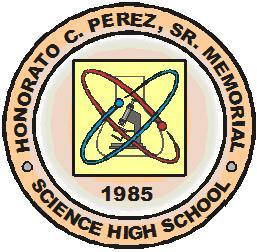 SCIENCE HIGH SCHOOLSCIENCE CLUB OFFICERSSY 2010-2011President:	Anna Beatrice MendozaVice Pres.:	Tanya SinghSecretary:	Jhodel Ann ElizagaTreasurer:	1.	Pauline Javate (1st Year)	2.	Mara del Valle (2nd Year)	3.	Arni Lagrata (3rd Year)	4.	Jenine Castro ( 4th Year)Auditor:		Angelique EstebanBuss. Manager:	Carlo Estefano		Arvin DavidPIO:		Rose Ann Calanday (1st Year)		Lady Rafanan(2nd Year)		Angelica Cajucom (3rd Year)		Binky Fernandez (4th Year)PO:		Yza Sta. Maria		Danilyn BuenviajeMuse:		Bianca SantiagoEscort:		Dwainell de Leon	ADVISERSSONNY P. DE LEONNICOLAS M. BAYANANGELO M. ADOR DIONISIOMA. MINISA A. CABUALRAQUEL MOANA M. ABOLENCIAGENESIS P. TACBIANANLOIDA M. AGUILAR